หน่วยงานในสังกัดสำนักงานอธิการบดี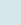 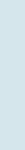 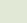 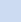 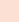 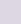 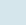 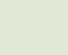 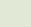 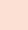 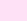 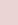 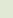 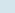 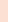 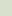 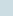 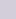 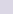 